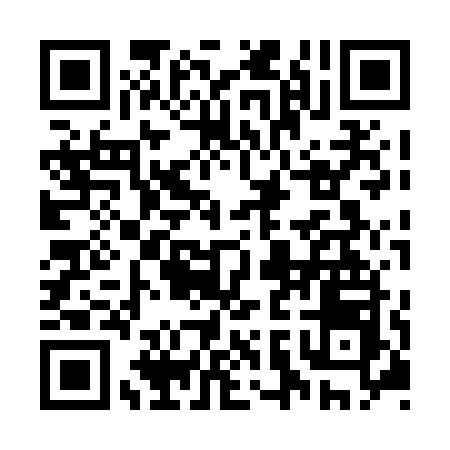 Prayer times for Domaine-Deland, Quebec, CanadaMon 1 Jul 2024 - Wed 31 Jul 2024High Latitude Method: Angle Based RulePrayer Calculation Method: Islamic Society of North AmericaAsar Calculation Method: HanafiPrayer times provided by https://www.salahtimes.comDateDayFajrSunriseDhuhrAsrMaghribIsha1Mon3:135:1012:576:208:4510:412Tue3:145:1012:576:208:4510:413Wed3:155:1112:586:208:4410:404Thu3:165:1112:586:208:4410:395Fri3:175:1212:586:208:4410:396Sat3:185:1312:586:198:4310:387Sun3:195:1412:586:198:4310:378Mon3:205:1412:586:198:4210:369Tue3:215:1512:596:198:4210:3510Wed3:235:1612:596:198:4110:3411Thu3:245:1712:596:188:4110:3312Fri3:265:1812:596:188:4010:3213Sat3:275:1812:596:188:3910:3014Sun3:285:1912:596:188:3910:2915Mon3:305:2012:596:178:3810:2816Tue3:315:2112:596:178:3710:2717Wed3:335:2212:596:168:3610:2518Thu3:345:231:006:168:3510:2419Fri3:365:241:006:158:3410:2220Sat3:385:251:006:158:3410:2121Sun3:395:261:006:148:3310:1922Mon3:415:271:006:148:3210:1823Tue3:435:281:006:138:3110:1624Wed3:445:291:006:138:3010:1425Thu3:465:301:006:128:2810:1326Fri3:485:321:006:118:2710:1127Sat3:495:331:006:118:2610:0928Sun3:515:341:006:108:2510:0729Mon3:535:351:006:098:2410:0630Tue3:545:361:006:098:2310:0431Wed3:565:371:006:088:2110:02